Муниципальное автономное дошкольное образовательное учреждениеДетский сад №158 городского округа город Уфа Республики Башкортостан1. Название2. Задачи3. Разделы и экспонаты4. Руководитель5. План работы6. Перспективы развития мини – музея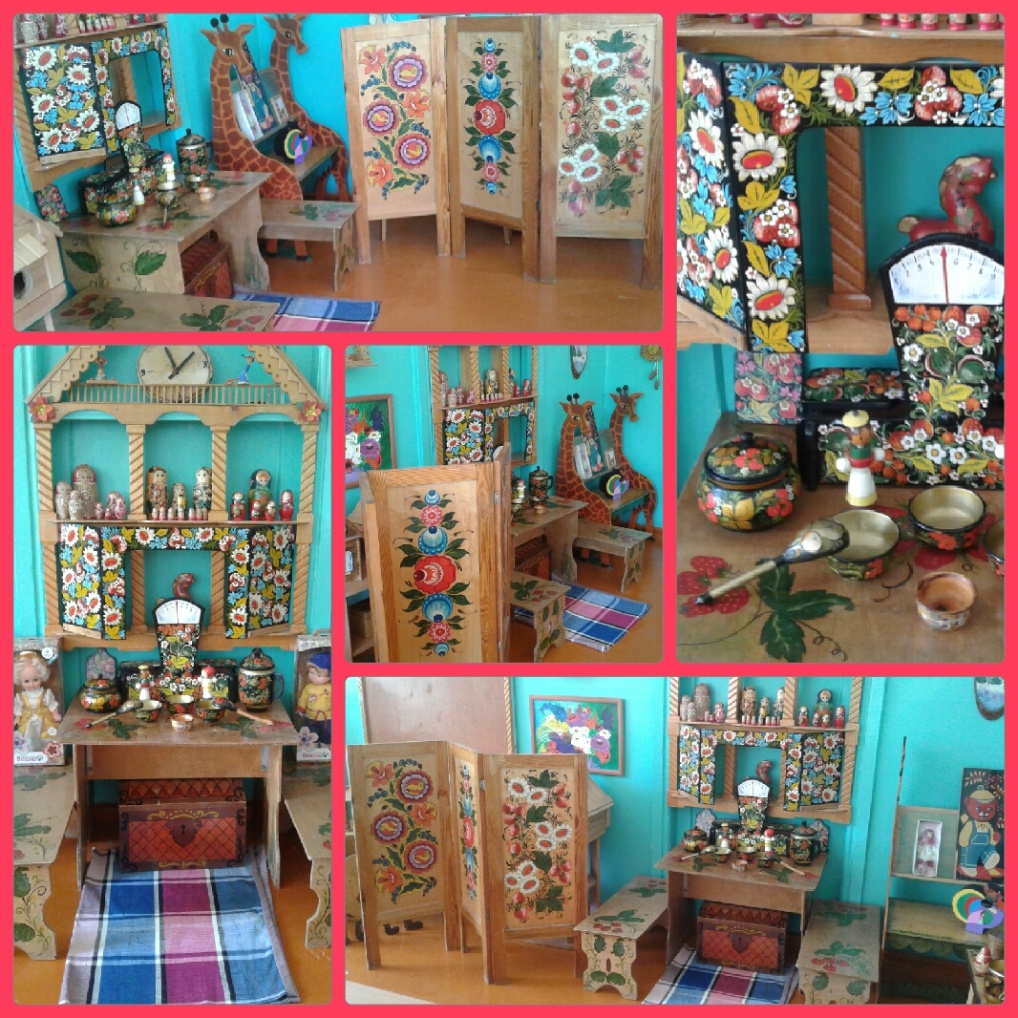 г.Уфа – 2017гСодержание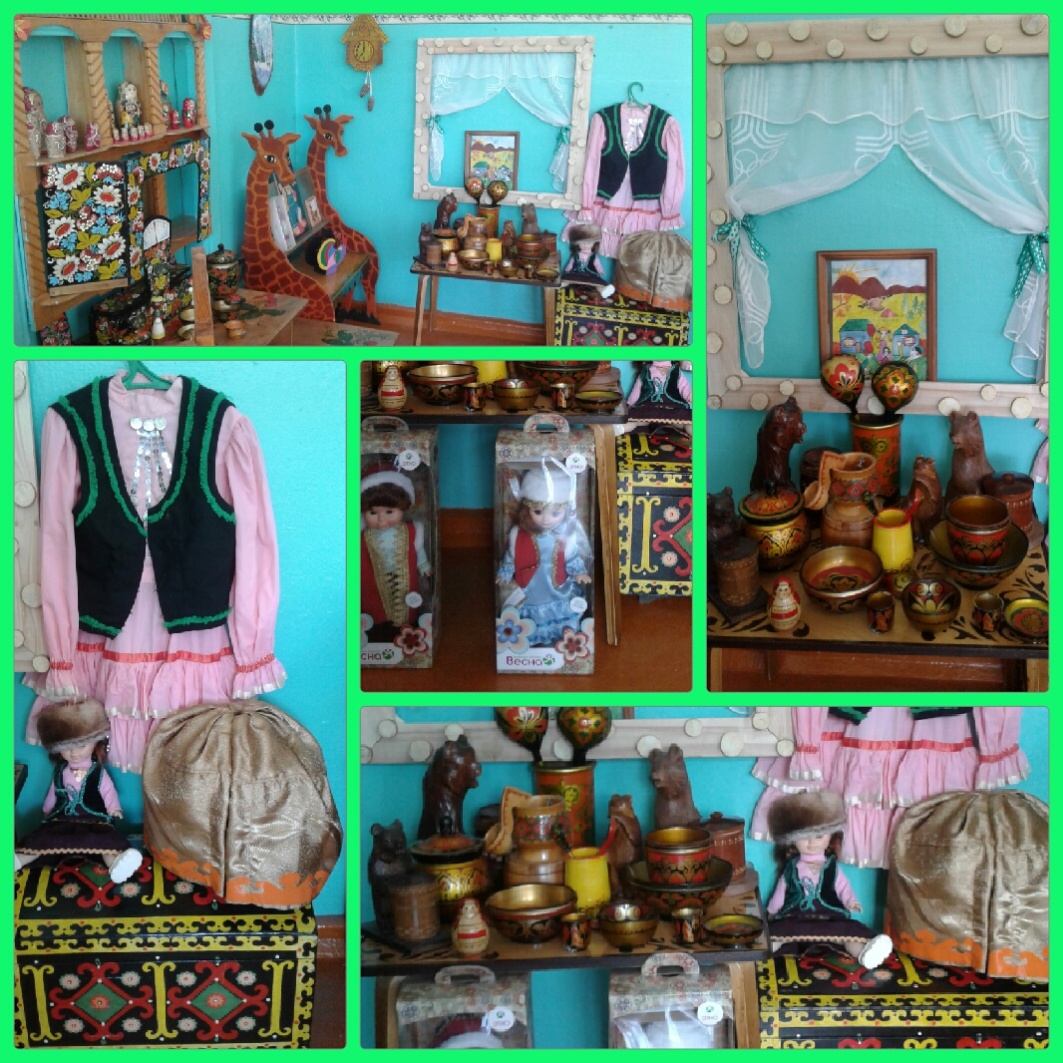 ПАСПОРТНЫЕ ДАННЫЕНазвание мини-музея: « Деревянная игрушка»Профиль музея: познавательный.Задачи:знакомство детей с народными промыслами;воспитание заботливого отношения к экспонатам;формирование у дошкольников навыков исследовательского поведения,  познавательной активности, развитию творчества Способствование активной игровой деятельности ребенкаРазвитие мелкой и крупной моторики, сенсорного восприятия. Способствование художественно-эстетического развития. Способствование социально-эмоциональному развитию, представлений об окружающем мире, важности такого растительного материала, как дерево.В основу решения этих задач положены следующие принципы:принцип учета возрастных особенностей дошкольников;принцип опоры на интересы ребенка;принцип осуществления взаимодействия воспитателя с детьми при руководящей роли взрослого;принцип наглядности;принцип последовательности;принцип сотрудничества и взаимоуважения.Разделы и экспонаты: В мини-музее представлены  зоны  с предметами быта и игрушками двух народов, проживающих на территории нашей республики: башкир и русских, разные виды деревянных игрушек – матрешки, лошадки, театральные игрушки, посуда из дерева с росписью народно-прикладного искусства этих народов. Музейные экспонаты собраны в соответствии с возрастом детей. Коллекции мини-музея располагаются на полках и зонах из игровой деревянной мебели. Экспонаты мини-музея:Сундук с башкирским орнаментом, столик с посудой башкирской росписи: пиалы, крынки, кувшины, ложки, половники, туески, башкирские матрешки, медведи с медовыми бочонками, окно из дерева, рамка с рисунком «Мой Башкортостан», юрта, куклы в башкирских национальных костюмах, деревянные настенные часы, башкирский костюм;Картина на спиле дерева, деревянный стеллаж «Жирафики», подставка для карандашей «Петушок», деревянное панно «Мишка», деревянные рамки с природным пейзажем, деревянная кукла;Деревянная полка на стене «Сова», часы на спиле березы, деревянные фигурки из сказки «Лиса и Петух», матрешки разных видов и размеров, деревянная лошадка в хохломском стиле росписи, театральная ширма в хохломской росписи, стол со скамейками в хохломе, на нем деревянная посуда в хохломской росписи: кувшины, крынки, ложки, разделочные досочки, весы, русские куклы деревянные в пирамидках, сундук, куклы в русских национальных костюмах, коврик для русской избы;Резьба по дереву: школьная доска, стол и стул в виде кошки, колодец «Журавль», полочка настенная с медведем, рамка с картиной, столик с домиками из дерева, шкатулки;Отдельно крупные ширмы в хохломе и в сюжетах  из сказок для музыкально-театральной зоны и русской избы,В музыкально-театральной зоне все инструменты и виды театра, ширма  из дерева;Деревянные дидактические настольные игры, игры по сенсорике, пирамидки, кубики, шнуровки;В зоне ПДД – полностью деревянные улицы с домами, деревьями  и деревянным автомобильным транспортом. Площадь, занятая под экспозицию: мини-музей организован в 2016 г. Под экспозицию выделена отдельная зона  в  подготовительной группе.Руководитель мини-музея: Николаева М.А.Структура управления мини-музеем: Руководитель мини-музея планирует, координирует, контролирует работу в мини-музее
ПЛАН РАБОТЫ ПО СОЗДАНИЮ МИНИ-МУЗЕЯ «Деревянная игрушка»в МАДОУ детский сад №158 ГО г.Уфа РБПодготовительный этапОпрос родителей «Чем увлекается, какие любимые деревянные игрушки у Вашего малыша»?Определение темы и названия музея.Выбор места для размещения.                                                         октябрь – ноябрь 2016 г.2.  Практический этап        1.   Сбор и изготовление экспонатов.        2..  Оформление выставки.         3.  Индивидуальная работа с детьми.                                                                        Декабрь – январь 2016 -17г.Создание мини-музеяПодведение итоговРассматривание дидактического пособия «Любимые деревянные игрушки наших воспитанников».Выставка экспонатов мини-музеяФевраль 2017г.Положительная оценка мини – музеяПЕРСПЕКТИВА РАЗВИТИЯ МИНИ-МУЗЕЯПроведение экскурсий для других групп детского сада.Написание книжек-малышек или большой книги о своих деревянных игрушках.На базе мини-музея или с использованием его коллекций можно проводить образовательную деятельность по разным видам деятельности.Художественная литература.Продолжать приучать детей внимательно слушать сказки, рассказы, стихотворения. Помогать детям, используя разные приемы и педагогические ситуации, правильно воспринимать содержание произведения, сопереживать его героям. Зачитывать по просьбе ребенка понравившийся отрывок из сказки, рассказа, стихотворения, помогая становлению личностного отношения к произведению. Поддерживать внимание и интерес к слову в литературном произведении. Продолжать работу по формированию интереса к книге. Определять значение дерева для изготовления бумаги и книг из нее. Предлагать вниманию детей иллюстрированные издания знакомых произведений. Объяснять, как важны в книге рисунки; показывать, как много интересного можно узнать, внимательно рассматривая книжные иллюстрации.Краткое описание документа:Название мини-музея: « Деревянная игрушка»Профиль музея: познавательный.Задачи:знакомство детей с народными промыслами;воспитание заботливого отношения к экспонатам;формирование у дошкольников навыков исследовательского поведения.В основу решения этих задач положены следующие принципы:принцип учета возрастных особенностей дошкольников;принцип опоры на интересы ребенка;принцип осуществления взаимодействия воспитателя с детьми при руководящей роли взрослого;принцип наглядности;принцип последовательности;принцип сотрудничества и взаимоуважения.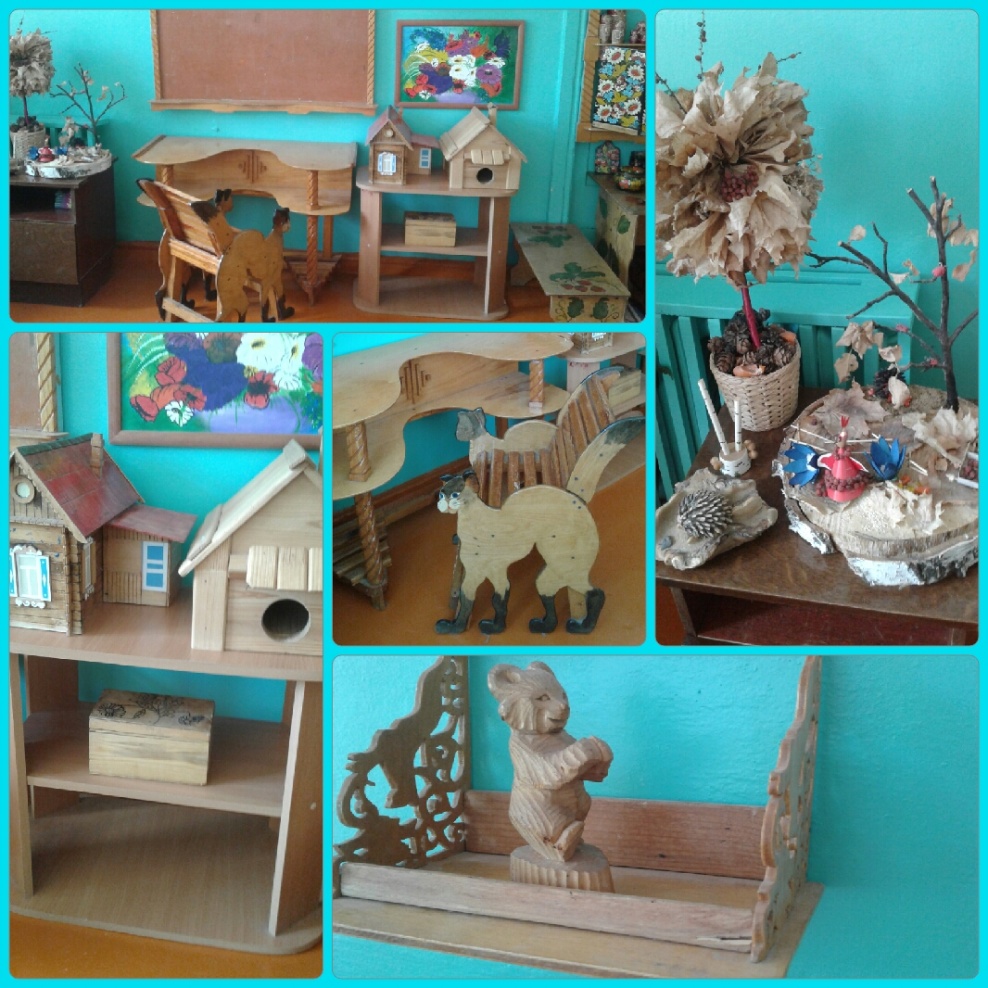 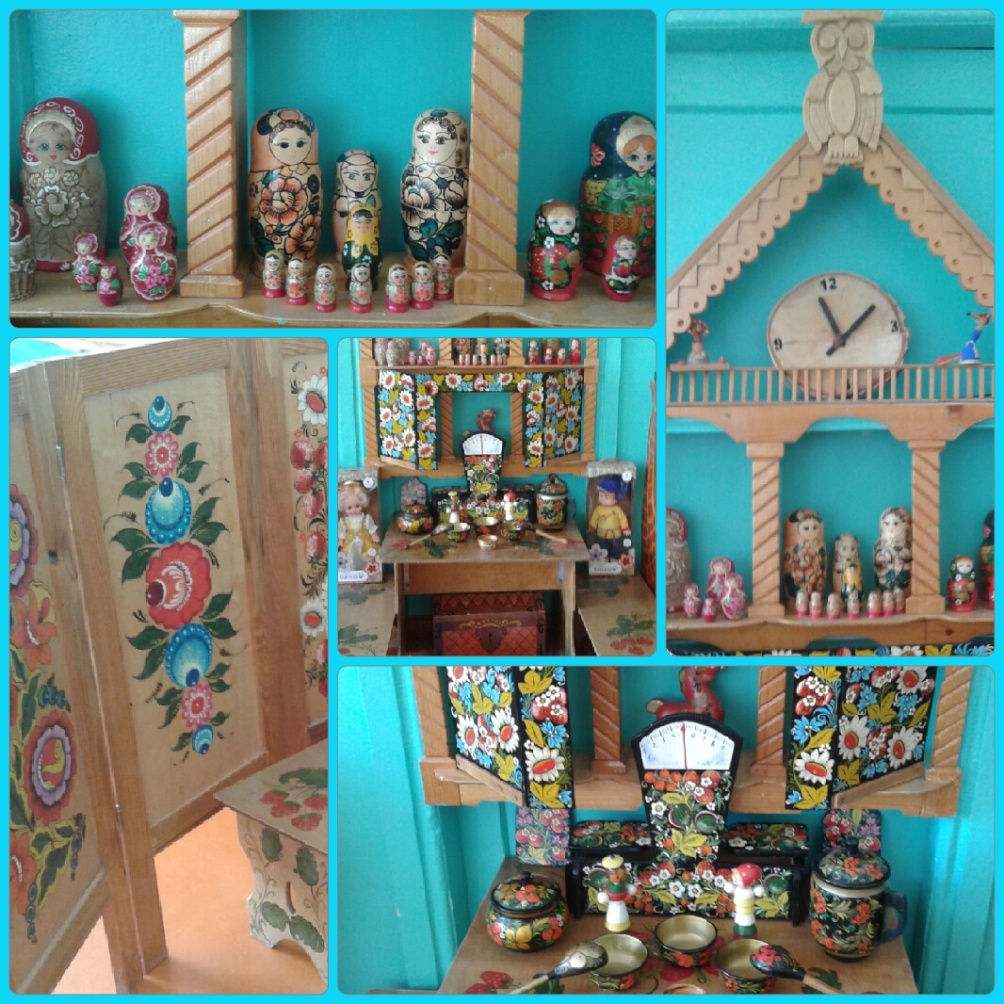 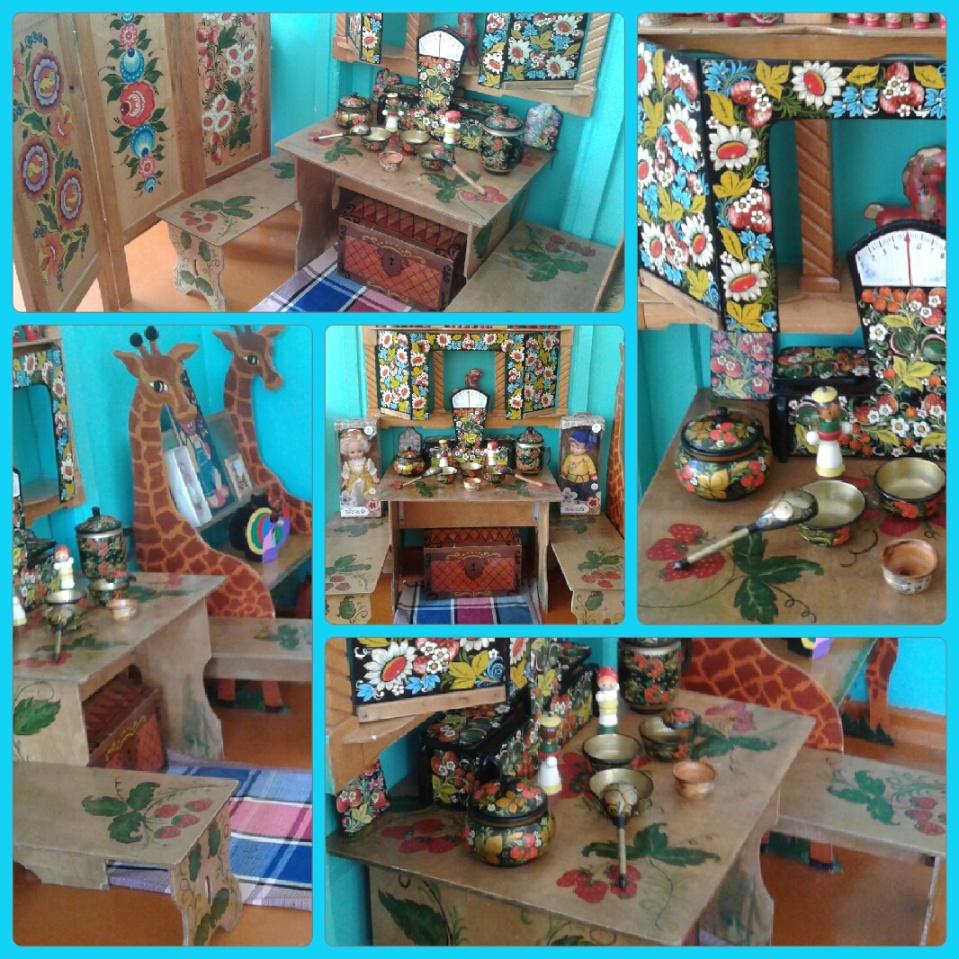 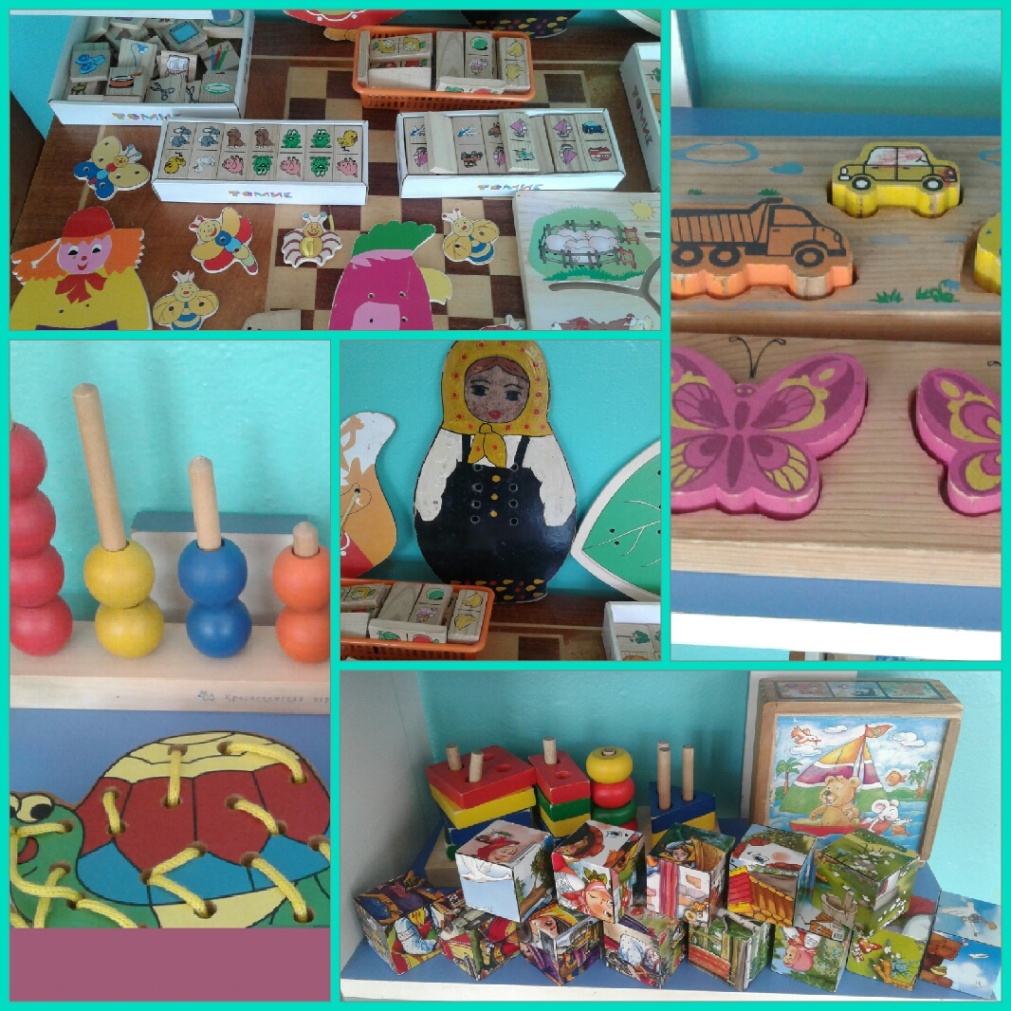 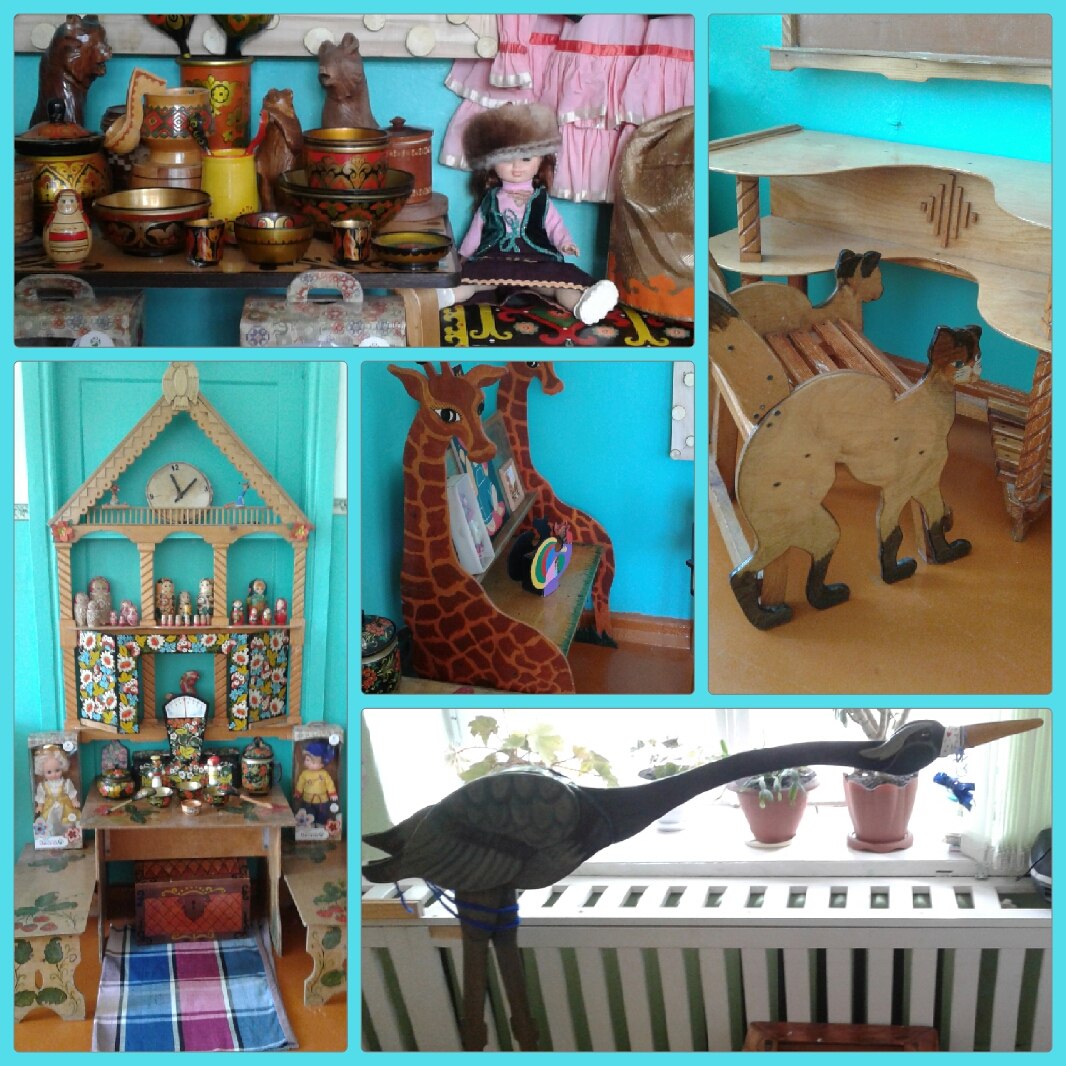 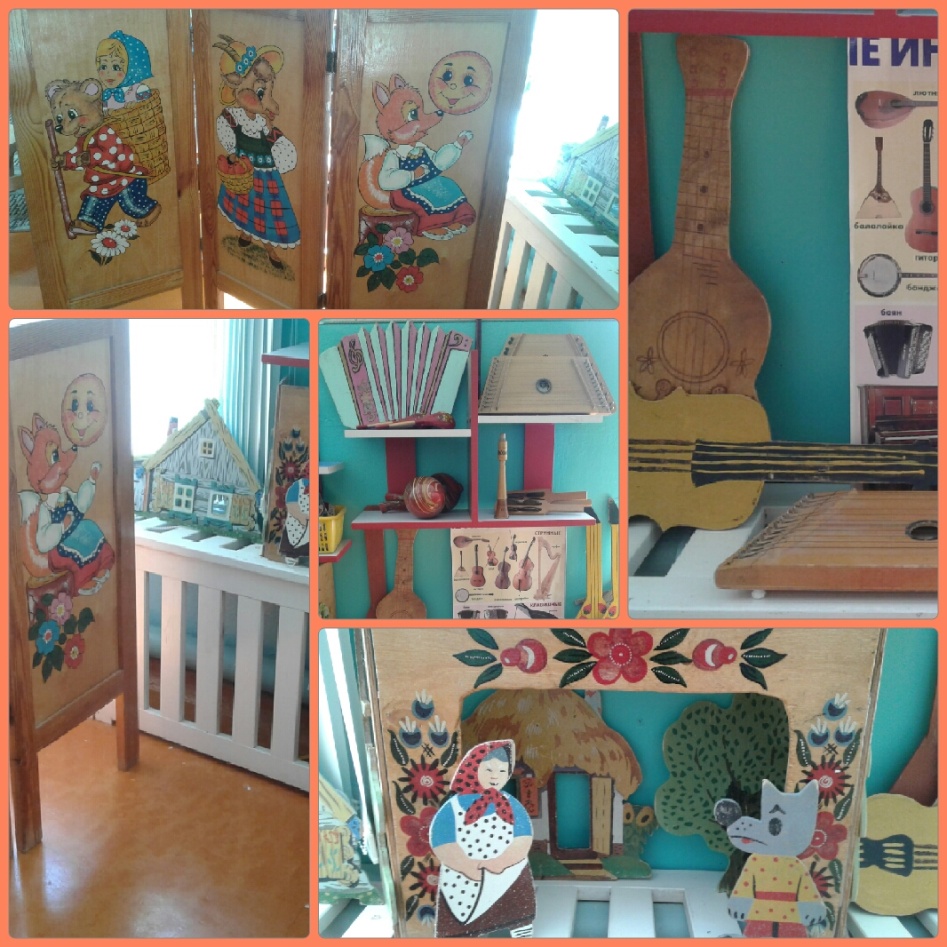 